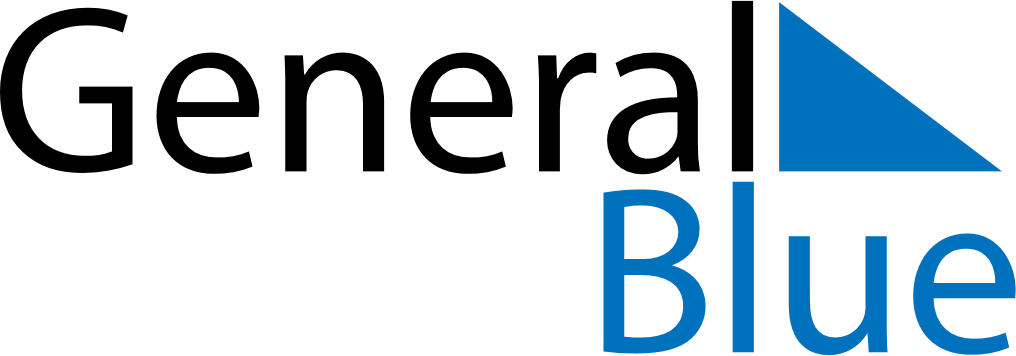 Weekly CalendarJuly 8, 2019 - July 14, 2019Weekly CalendarJuly 8, 2019 - July 14, 2019Weekly CalendarJuly 8, 2019 - July 14, 2019Weekly CalendarJuly 8, 2019 - July 14, 2019Weekly CalendarJuly 8, 2019 - July 14, 2019Weekly CalendarJuly 8, 2019 - July 14, 2019MONDAYJul 08TUESDAYJul 09WEDNESDAYJul 10THURSDAYJul 11FRIDAYJul 12SATURDAYJul 13SUNDAYJul 14